MEMORANDUM  DEPARTMENT OF TRANSPORTATIONProject Development Branch, Standards and Specifications Unit(303)757-9474FAX (303)757-9820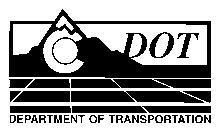 DATE:	October 23, 2013TO:	All Holders of Standard Special Provisions	FROM:	Larry Brinck, Standards and Specifications EngineerSUBJECT:	Revision of Sections 603, 624, 705 and 712, Drainage PipeEffective this date, our unit is issuing a new sample project special provision, Revision of Sections 603, 624, 705 and 712, Drainage Pipe.  This new project special is 3 pages long.  It replaces the Standard Special Provision of the same title, dated April 26, 2012.Use this new sample project special in lieu of the now obsolete standard special in projects having any type of culvert pipe. It should be used in conjunction with the Project Special Detail D-603-4, Corrugated Polypropylene Pipe (AASHTO M330) beginning immediately.  The modifications in this new provision define the requirements of polypropylene pipe and allow it as an option in drainage pipe.Those of you who keep books of Special Provisions should add this new sample project special provision to your file.  The CDOT Construction Specifications web site has been updated to reflect the issuance of this and other special provisions.For your convenience, however, you will find this new sample project special provision and other special provisions that have been issued effective this date in one place on the web site: http://www.coloradodot.info/business/designsupport/construction-specifications/2011-Specs/recently-issued-special-provisionsIf you have any questions or comments, please contact this office.LB/msAttachmentsDistribution: Per distribution list